Hey folks,Please refer to the attached year plan document, as it includes all the information relevant to the status of my work in all domains of this role. Feel free to forward me any questions you might have so that I can address them during the meeting.Best wishes,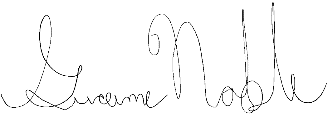 Graeme NobleVice-President (Administration) & Chief Administrative OfficerMcMaster Students Unionvpadmin@msu.mcmaster.ca .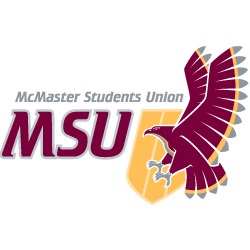 ReportFrom the office of the…Vice-President (Administration)To:Members of the Student Representative Assembly (SRA)From:Graeme Noble, Vice-President (Administration) Subject:SRA 20K ReportDate:November 29, 2020